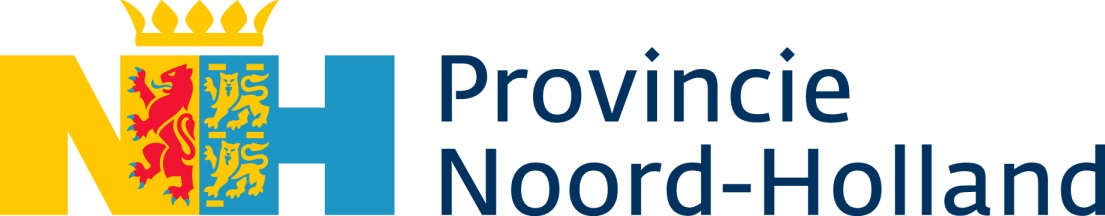 Aanvraagformulier subsidievaststellingGeef een overzicht van de werkelijke kosten van het project in vergelijking met de begrote kosten waarop de subsidieverlening is gebaseerd. Eventueel als aparte bijlage toe te voegen. Afwijkingen ten opzichte van de begroting bij 2) toelichten.Geef een overzicht van de verleende/ontvangen subsidies en bijdragen ten behoeve van dit project. Geef ook de naam van de betreffende co-financiers.Stuur als bijlage mee: een controleverklaring omtrent de getrouwheid van de financiële verantwoording, opgesteld door een accountant als bedoeld in artikel 393, eerste lid, van Boek 2 van het Burgerlijk Wetboek.EindverantwoordingToelichting

Het hangt meestal van de hoogte van de verleende subsidie af welke onderdelen moeten worden ingevuld. Over het algemeen geldt het volgende:Subsidies < € 10.000	inhoudelijke rapportage via online portaalSubsidies    € 10.000 - € 125.000	inhoudelijke rapportage via online portaal plus een opgave van kosten (A)Subsidies > € 125.000	inhoudelijke rapportage via online portaal plus een financiële verantwoording met controleverklaring van onafhankelijke accountant (B)A. Opgave van kosten (meestal alleen bij subsidies van € 10.000 tot € 125.000)Begroot (€)Werkelijk (€)Totale kosten project/activiteitSubsidiabel deel totale kosten project/activiteitVerleende subsidie (% van subsidiabel deel)Eigen bijdrageOverige ontvangen subsidies/bijdragen/inkomstenB. Financiële verantwoording (meestal alleen bij subsidies vanaf € 125.000)Projectonderdeel / kostenpost Begrote kosten (€)Werkelijke kosten (€)Totale kostenNaamBedrag (€)Vast bedrag of percentage?Al uitbetaald (€)
(voorschotten)Eigen bijdrageGemeente Derden, nl. Overige inkomsten/bijdragen, nl. Subsidie provincie Noord-HollandTotale financiering